FORMULARZ ZGŁOSZENIOWY NA PRAKTYKI ZAWODOWE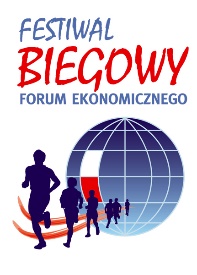 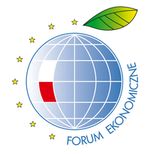 27. FORUM EKONOMICZNEGO8. FESTIWALU BIEGOWEGOProsimy o wypełnienie formularza i odesłanie na adres koordynatora praktyk na Uczelni.KONIECZNE JEST WYPEŁNIENIE WSZYSTKICH PODANYCH PÓL 	Oświadczam, iż zapoznałem/zapoznałam się z regulaminem praktyk i zobowiązuję się do jego przestrzegania. 	Oświadczam, iż znajduję się w stanie zdrowia pozwalającym na podjęcie praktyki. Data wypełnienia:        Przesłanie wypełnionego formularza oznacza wyrażenie zgody na:Przetwarzanie podanych w formularzu danych osobowych przez Instytut Studiów Wschodnich dla celów związanych z organizacją konferencji zgodnie z ustawą z dn. 29.08. 1997 r. o Ochronie Danych Osobowych (Dz. U. Nr 133 poz. 883). Osoba zgłaszana ma pełne prawo do wglądu i zmiany swoich danych. Otrzymywanie informacji drogą elektroniczną od Fundacji Instytut Studiów Wschodnich (zgodnie z ustawą z dnia 18.07.2002 r. DZ.U. nr 144 poz. 1204 "O oświadczeniu usług drogą elektroniczną"). W każdym momencie osobie zgłaszanej przysługuje prawo do odwołania powyższej zgody.1. Imię:2. Nazwisko:3. Adres do korespondencji:4. Nr tel. komórkowego:5. E-mail:6. Nazwa Uczelni:7. Rok studiów:8. Kierunek studiów:9. Wydział/Instytut:10. Imię i nazwisko opiekuna naukowego lub praktyk:11. Znajomość języków obcych w mowie     rosyjski (w skali od 0 do 3):     angielski (w skali od 0 do 3):     inne (w skali od 1 do 3):12. Aktywność społeczna (udział w kołach naukowych, organizacjach studenckich lub pozarządowych; podać pełną nazwę oraz okres aktywności):13. Doświadczenie zawodowe/praktyki zawodowe (miejsce i charakter pracy; podać pełną nazwę oraz okres aktywności):14. Zainteresowania:15. Umiejętności:16. Rozmiar koszuli:17. Jaki sport uprawiasz? Czy masz osiągnięcia sportowe?!Wymaganym załącznikiem do formularza jest ZDJĘCIE - rozmiar 200 x 280 pikseli, zapisane w formacie .jpg. Opis pliku ze zdjęciem musi zawierać nazwisko i imię osoby, której dotyczy formularz, np. nowak_jan.jpg!Rezygnację z uczestnictwa bez ponoszenia konsekwencji można zgłaszać elektronicznie na adres koordynatora praktyk lub na adres praktyki@isw.org.pl do dnia 30 czerwca 2017 roku. W przypadku odwołania zgłoszenia po tym terminie powiadomione zostaną władze uczelni, opiekun naukowy oraz opiekun praktyk. 